DATOS PERSONALESEstimado evaluador a continuación se encuentran los parámetros de reconocimiento, indicar de manera clara el nombre del proyecto, los objetivos obtenidos y las competencias destacadas según corresponda.INDICAR EL PARÁMETRO DE RECONOCIMIENTO:Cumplimiento exitoso del Proyecto 	Indicar el nombre del proyecto Logro de objetivos especiales de oficina / Dependencia      Indicar los objetivos obtenidosEvaluación de Desempeño con resultados sobresalientes  Señalar las competencias destacadas en la evaluación Formación Continua / Aplicación exitosa en su puesto de trabajo.      Describir brevemente el beneficio para la Universidad, Facultad / Dependencia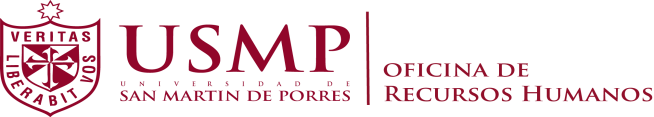 FORMATO DE RECONOCIMIENTOCódigoORH-REC-01Revisión: 01FORMATO DE RECONOCIMIENTOFecha:Página:Noviembre 2019ApellidosNombresFacultad / DependenciaCondiciónPuesto